	         For Internal Use only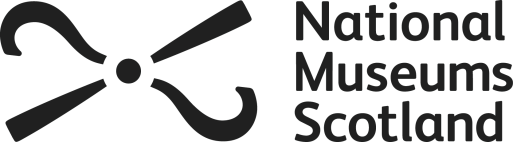 Equal Opportunities Monitoring FormPrivate and Confidential is committed to being an Equal Opportunities Employer.  We aim to treat all applicants for employment or volunteering equally; and ensure that unacceptable prejudices are not influencing decisions. We need to be able to monitor how effectively we do this and would therefore be grateful if you would provide the information requested below. You must complete Part 1 of this form.  However, you are not obliged to complete Part 2, although your co-operation will enable us to monitor the effective implementation of ’s Equal Opportunities Policy.Please complete the form by placing a tick (or by providing information where appropriate) in the classification box applying to you in each section.  This information will be used to produce organisational statistics for Equal Opportunities Monitoring and enable us to report these statistics as required by Equality legislation.Please note that this form is separated from the rest of your application when we receive it and it must be stressed that this information will be held confidentially within the Human Resources department and will not be used in any part of the selection process.Thank you for your help.Part 1						Personal Details				Part 2Gender                                           Marital Status* e.g. individuals who are widowed but not remarried, individuals who are separated, individuals who are living with a partner, etcIs your gender identity the same as the gender you were assigned at birth?  NationalityDisability The Disability Discrimination Act 1995 defines disability as a physical or mental impairment which has a substantial and long term adverse effect on a person’s ability to carry out normal day to day activities.  Further to this, persons with HIV, MS, and most forms of cancer are also deemed to be disabled from the point of diagnosis.Do you consider yourself to have a disability?If yes, please provide full details:Ethnic OriginWhat is your ethnic origin?Choose ONE section from A to F and then tick the appropriate box to indicate your ethnic background.A 	White				 Scottish 		 Other British		Irish		Any other White background, please write in B 	Mixed		 Any Mixed background, please write inC 	Asian, Asian Scottish or Asian British		 Indian		 Pakistani		 Bangladeshi		 Chinese		 Any other Asian background, please write inD 	Black, Black Scottish or Black British		 African		 Any other Black background, please write inE 	Other ethnic background		 Any other background, please write inF I do not wish to disclose this information.Religion and BeliefWhat religion, religious denomination would you consider yourself?		 None		 Church of Scotland		 Roman Catholic		 Other Christian, please write in		 Buddhist		 Hindu		 Jewish		 Muslim		 Sikh		 Another religion, please write in		 I do not wish to disclose this information.Sexual Orientation		 Orientation towards persons of the same sex (homosexual)		 Orientation towards persons of the opposite sex (heterosexual)		 Orientation towards persons of the same sex and the opposite sex (bisexual)		 Other		 I do not wish to disclose this information.Other informationFrom which source did you learn of this vacancy? Newspaper/Magazine, please specify Website, please specify Job Centre Other, please specifyApplication No.Post TitleDepartmentReferenceNMS      SurnameForenames (in full)Title (Mr/Mrs/Miss/Ms/Other)Present AddressPost codeTelephone No. DaytimeTelephone No. EveningEmail addressAddress for Communications (if different from above)Post codeDate of Birth     /     /     AgeMaleFemaleOtherMarried/Civil PartnershipUnmarriedOther* (please specify)YesNoPrefer not to sayPlace of Birth (town/country)NationalityYesNoI do not wish to disclose this informationWhat type of adjustments to working arrangements would assist you in overcoming any disadvantage that your disability might cause you at work?What arrangements, if any, would you require during recruitment and selection - wheelchair access, sign language interpreter, etc?